第十五届上海国际医疗旅游展览会The 15th Shanghai International Medical Tourism (Shanghai) Fair            2020年4月16日-18日      上海新国际博览中心主办单位广州正和会展服务有限公司世界医疗旅游产业联盟支持单位中华人民共和国文化和旅游部     中国抗衰老促进会  中国非公立医疗机构协会上海市旅游局  泰国旅游局         韩国旅游发展局  Medical Excellence JAPAN          马来西亚医疗旅游理事会  乌克兰驻中华人民共和国商务代表处博鳌乐城国际医疗旅游先行区  美国试管婴儿医院挂号协会秀美私塾  中国医疗保健国际交流促进会·国际医疗旅游分会承办单位广州正和会展服务有限公司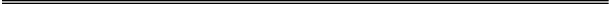 中国紧缺优质医疗资源 跨境医疗市场空前庞大2017年，国家卫计委统计，中国不孕不育夫妇约1700万对；癌症中心数据显示，中国癌症新发人数已达368万，中国新发癌症病例占世界1/4；中国医师协会、中国医院协会等机构发布的《中国城市白领健康白皮书》显示，约七成白领处于“亚健康”状态，精英人群和企业高管人群中透支现象最为严重，亚健康比例分别为91%和86%。与此同时，庞大的人口基数导致国内优质医疗资源永远紧缺，再加上前段技术、新型药物引进难等问题，让中国人对健康的需求空前激增，对优质医疗服务需求已经超过了任何一个国家。试管婴儿、重症治疗、精密体检、医美整形、养生旅游等海外医疗旅游项目，越来越受到富裕起来的中国人的关注，到国外享受更好的医疗环境、设施、诊断、技术、药物和服务成为了他们共同的诉求。由于这些因素，预计2020年，中国跨境医疗市场将由2016年的89亿元增长到531亿元。盛况空前 全球知名医疗旅游展引领海外无忧就医CMTF作为全球知名医疗旅游展，历届共吸引来自38个国家和地区的1200余家全球著名医院和知名医疗机构参展，共接待全国各地家庭及医疗、旅游中介约12.5万人次到场参观。上届CMTF北京展于2019年11月22-24日在北京·中国国际展览中心（静安庄馆）举行，展出面积15000㎡，吸引32个国家和地区的280家医疗机构出席参展，接待观众约16623人次。盛况空前，数十家海内外权威媒体争相报道。展会期间，各国特色医疗旅游服务纷纷上阵，包括：日本精密体检、美国生殖技术、泰国辅助生殖、欧美重症治疗、德国鲜活细胞抗衰老、日本干细胞治疗、海外养生疗养、中医疗养、私人定制旅游等多个医疗旅游项目。32个国家和地区的权威医疗机构汇聚一堂，知名医疗大咖将列席以待，让国内观众可以一次性体验多国大咖免费问诊，定制专属的医疗旅游项目。CMTF汇聚全球高端医疗，引领出国/到中国的就医游，带动我国在生命产业及医疗旅游这一全球发展最快的新兴产业走到国际前列。正和会展，国际一流的主办机构UFI认证品牌展会：正和会展是全球展览业协会UFI认证会员单位，旗下中国国际医疗旅游展览会已通过UFI认证的医疗旅游展览会。权威主办机构：国家旅游局、北京市旅游局、泰国旅游局、韩国观光公社、马来西亚医疗旅游理事会等，均对展会积极推动国内外优质医疗资源合理配置给予高度肯定。19年专业团队：每年在全国各地举办20多场大型展会和高端论坛，权威的主办机构、专业的执行团队、成功的办展经验、多维的宣传造势。媒体宣传推广：借助全国上百家主流媒体的支持，推广宣传，举办各类同期活动，吸引目标人群对展会的关注，并到场咨询参观。全媒体无缝衔接，跨平台整合传播    通过不同媒体间的立体整合，线上线下推广的无缝衔接，深化受众对活动及赞助企业的深度记忆。展前预热：专题介绍、新闻炒作、户外广告、分众传媒、微博转发、微信推送、广告曝光、微活动聚人气现场热推：展会直播、微博直击、视频拍摄、名人采访、人气现场活动展后跟踪：展会回顾、媒体转载、微博微信报道、专题汇总展品范围收费标准展位费用： 二、技术研讨会／产品推介会 收费标准：150-200人会议室，RMB 12000元／25分钟,境外企业:USD 2500／25分钟.   【会刊与展场广告】 会刊规格为130MM×210MM，因故不能参展企业，亦可选择在会刊及展场广告宣传。 【相关有偿广告】  入场券3万元/10万张     参观证1.5万元   参展证1万元   花篮200元/个   巨型充气拱门1.2万元/个  手提袋2万元/5000个【参展流程】  选择参展面积、位置后请填妥《参展申请表及合约》，加盖公章后扫描发送至组委会；
2、双方签订参展合同3个工作日之内，展商需将展位费用汇入一下账户：开户名：广州正和会展服务有限公司                开户行：中国银行广州保利国际广场支行                账  号：6691 6802 79793、展商在汇出费用后，请将银行汇款发送到邮箱：1785764232@qq.com确认；
4、展位顺序分配原则：“先申请，先付款，先安排”，双面开口展位加收10%费用；
5、报到布展（为保证展会整体形象，组委会保留与参展单位协商最终调整展台位置的权利）。广州正和会展服务有限公司地    址：广州市海珠区琶洲大道东8号国际采购中心713房电    话：020-84138131                邮    箱：zhenghe@expozh.com大会官网：www.sh.cmtf.net              公司官网：www.expozh.com企业类型光地费用（36 ㎡起租）标摊费用（双面开口加收10％）国内企业RMB 2500/㎡/展期RMB23000/ 9㎡/展期境外企业USD 550/㎡/展期USD 5000/9㎡/展期广告位置封  面封  底扉 页封二/三彩色内页彩色跨版黑白内容文字介绍费用（元）30000200001200010000500080003000800